Trinity Retirement Association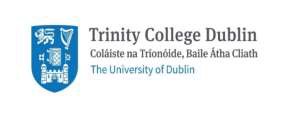 Cumann Lucht Scoir na Tríonóide Website: www.tcdretired.ie Email:   info@tcdretired.ieMarch 2023AGM 2023Dear Members of the Trinity Retirement Association,Our AGM this year  will be an in-person event on Tuesday April 25th in the Physics Theatre, TCDIt will be preceded by a talk at 11 am. by Helen Shenton, Librarian about the refurbishment of the Long Room.All members who have paid their subscription for 2023 are eligible to participate in the AGM .We request that you register your intention to attend the AGM via the  notice re the AGM on the TRA website. This is for spatial and catering purposes.Motions that are intended to be put to the meeting should be submitted to the Hon Secretary by April 15thThe Agenda for the meeting is attached to this email.All other papers for the AGM are available from the Association website.i/ Minutes of 2022 AGM ii/ Financial Accounts.iii/ Nomination form for Officers and Committee.Nomination form:   as you can see signatures are not required, however the form will need to be posted to me or scanned and attached to an email to me before the 15th April.Jean Whytejwhyte@tcd.ie087 667 0279Hon. Secretary. TRA,10, Salamanca, Roebuck Rd., Dublin D14 E702